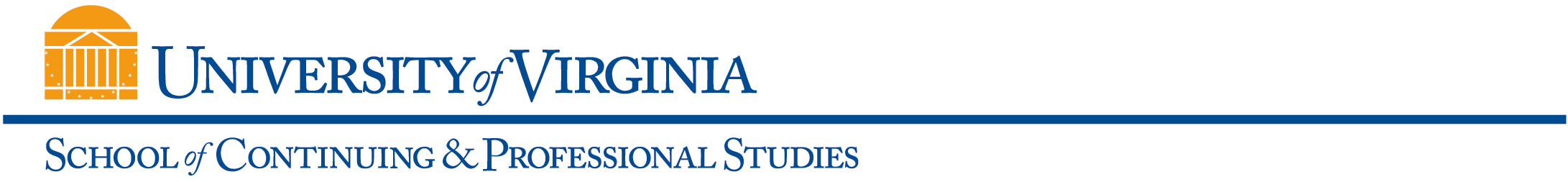 Class OverviewClass Description (Use the SIS 400 characters from catalog description)Examines the issues of ideology, race, gender, faith, war, the youth movement as well as the politics of the Great Society social programs and voting rights. Explores music, the draft, and the counter-culture, including a new conservatism present amidst the violence at home and abroad. Learning OutcomesStudents will analyze by thinking, writing and discussing the central issues of the decade not only for mastery of the historical record but to have the ability to relate them to current events. Students will study the cultural, societal and musical aspects to allow a cross-disciplinary analysis. Finally students will study the sixites as a means to write, reflect and critically think about issues, threads and themes that still persist until after the sixties and the watershed year of 1968 to the present day.Assessment ComponentsEssay writing,  informed discussion, a topical research paper, and general knowledge final exam Required Text (include ISBN, specific edition)Isserman and Kazin, America Divided: The Civil War of the 1960's, 4th edition, (Oxford, 2012), ISBN: 9780199765065 (paper) and Kaiser, 1968 in America: Music, Politics, Chaos and Counterculture and the Shaping of a Generation, (Grove Press, 1988), ISBN:9780802135308 (paper)Required Additional Resources and Technical ComponentsNoneOther Class Expectations (for Classroom/Internet and Web-Based classes, specify any live (synchronous) meetings dates, times, delivery mode)Not appicableGeneral Class InformationAll fields must be completed and posted in UVaCollab and World Viewable in SIS no later than two weeks prior to registration.General Class InformationAll fields must be completed and posted in UVaCollab and World Viewable in SIS no later than two weeks prior to registration.General Class InformationAll fields must be completed and posted in UVaCollab and World Viewable in SIS no later than two weeks prior to registration.General Class InformationAll fields must be completed and posted in UVaCollab and World Viewable in SIS no later than two weeks prior to registration.General Class InformationAll fields must be completed and posted in UVaCollab and World Viewable in SIS no later than two weeks prior to registration.General Class InformationAll fields must be completed and posted in UVaCollab and World Viewable in SIS no later than two weeks prior to registration.Subject Area &Catalog NumberISSS 4300Class TitleAmerica in the 1960's: A Decade of TurbulenceAmerica in the 1960's: A Decade of TurbulenceCredit Type CreditUndergraduateGraduate Noncredit CreditUndergraduateGraduate NoncreditDelivery MethodP (In-Person)CI (Classroom/Internet)WB (Web-Based)